Vyberte klíčové slovo, které chcete použít v grafickém organizátoru o magnetických silách.Pojmenujte bloky a popište, jaká je jejich funkce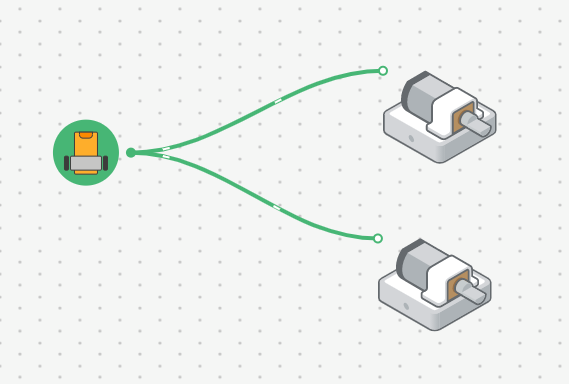 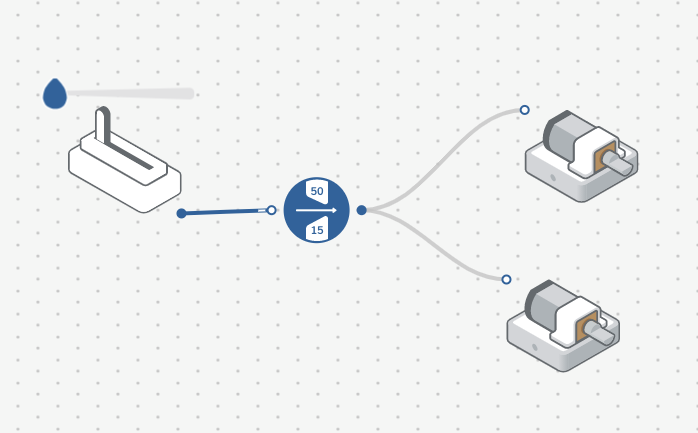 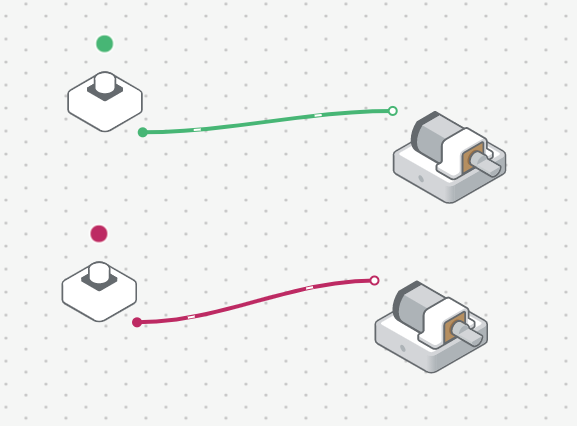 Mini lekceZaznamenejte výsledky do jednoho nebo více experimentů:1   Načrtnout vzor vytvořený magnetem v železných pilinách:2   Co se stane s magnety, když je držíte blízko u sebe? A co když vyměníš tyče?________________________________________________________________________________________________________________________________________________________________________________________________________________________3   Jaký je největší počet sponek, které byste mohli vyzvednout s jedním magnet?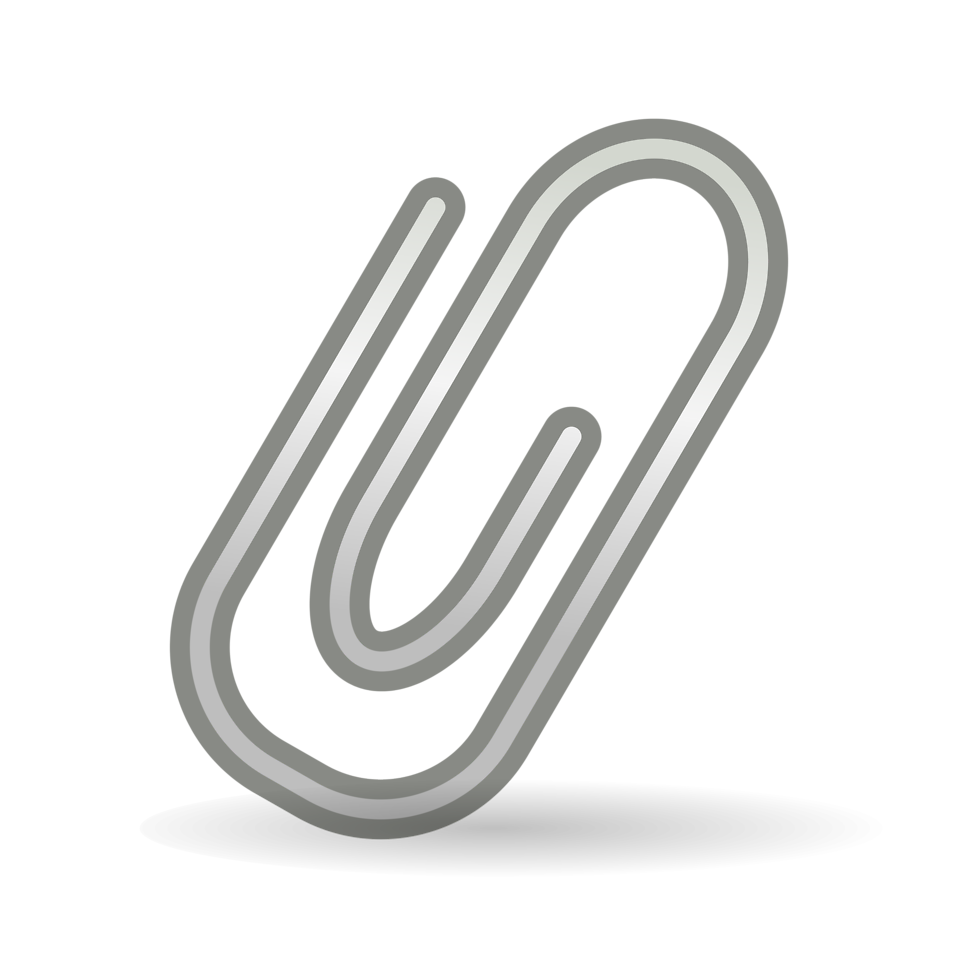                  ___________Kontrola klíčových slovmagnetmagnetický pólodpuzovatpřitahovatmagnetické poleslovoobrazslovoobrazslovoobrazslovoobrazdefinicepřipojeníVýzva 2 – Zaznamenejte své výsledkyMyslím, že systém s _____________________ jako vstupem ovládal "auto" nejlépe. Poprvé jsem pozoroval účinek magnetické síly na auto ______________ cm od magnetu na stěně.Nakreslete a označte další experiment, který můžete použít ke sledování účinku magnetické síly:Popis systému                                    